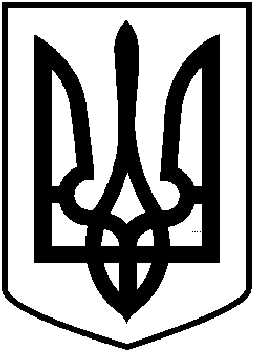 ЧОРТКІВСЬКА  МІСЬКА  РАДАТРИДЦЯТЬ СЬОМА СЕСІЯ ВОСЬМОГО СКЛИКАННЯРІШЕННЯ04 лютого 2022 року                                                                                     № 949м. ЧортківПро надання дозволу на складання технічної документаціії із землеустрою щодо встановлення (відновлення) меж земельної ділянки в натурі (на місцевості) у власність громадянці ***   для ведення садівництва в с. Росохач Чортківського району Тернопільської області        Розглянувши заяву громадянки ***, відповідно до статей  12, 35, 81, 118,  121, 122 Земельного кодексу України, ст. 55 Закону України « Про землеустрій», керуючись ст. 26 п. Закону України «Про місцеве самоврядування в Україні», міська рада ВИРІШИЛА:1.Надати дозвіл на складання технічної документації із землеустрою щодо встановлення (відновлення) меж земельної ділянки в натурі (на місцевості) у власність громадянці:1.1.Гр.***   орієнтовною площею 0,0548 га для ведення  садівництва в с. Росохач  Чортківського району Тернопільської області.2. Технічну документацію із землеустрою щодо встановлення (відновлення) меж земельної ділянки в натурі (на місцевості) подати для розгляду та затвердження у встановленому законодавством порядку.3.Копію рішення направити заявнику.4.Контроль за виконанням рішення покласти на постійну комісію міської ради з питань містобудування, земельних відносин та екології.  Міський голова                                                                Володимир ШМАТЬКО